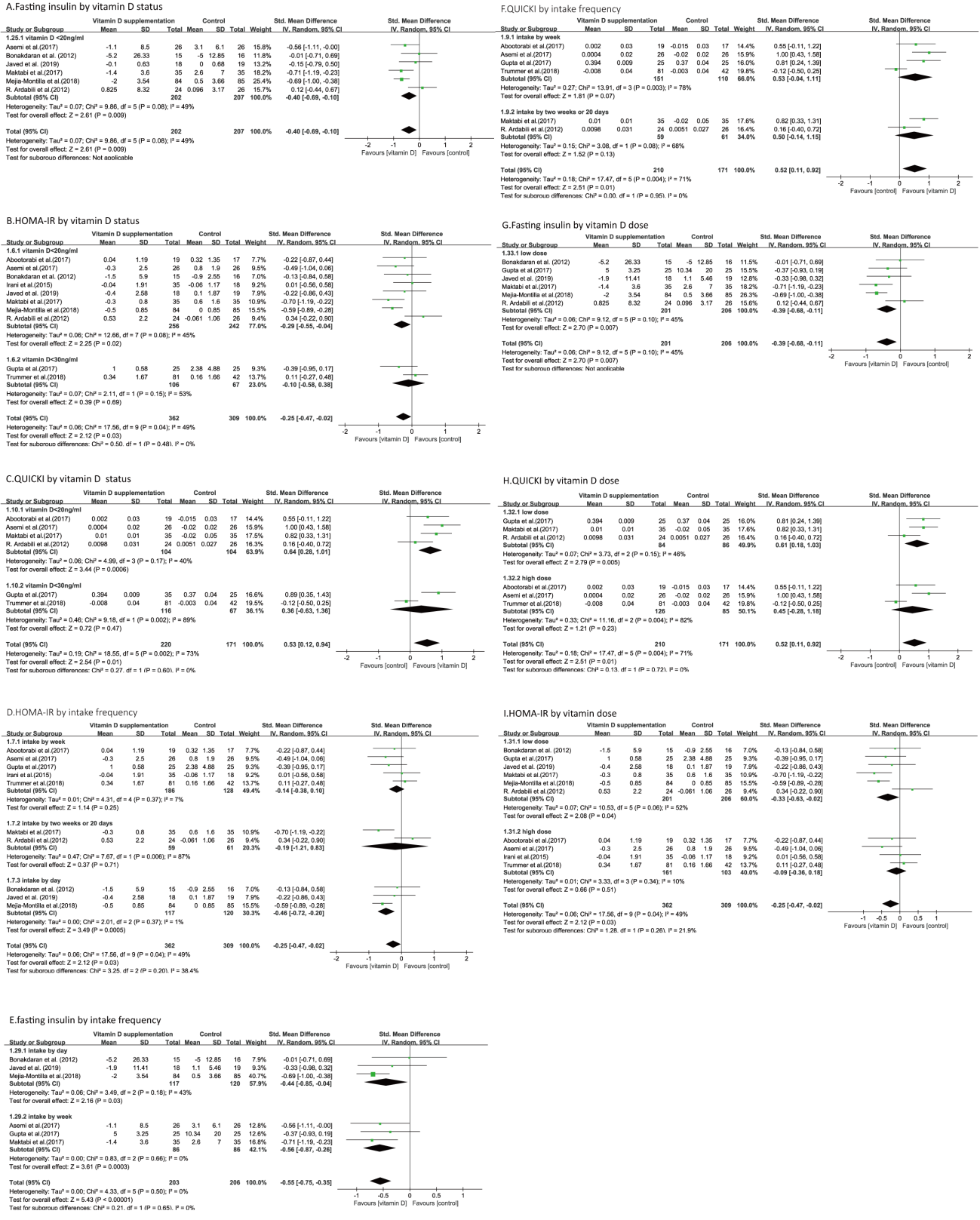 Supplementary figure S1 (A) Forest Plot of fasting insulin level in PCOS women with vitamin D deficiency or insufficiency. (B) Forest Plot of HOMA-IR in PCOS women with vitamin D deficiency or insufficiency. (C) Forest Plot of QUICKI in PCOS women with vitamin D deficiency or insufficiency. (D) Forest Plot of HOMA-IR in PCOS women supplemented by day, week, two weeks, 20days. (E) Forest Plot of fasting insulin in PCOS women supplemented by day, week, two weeks, 20days. (F) Forest Plot of QUICKI in PCOS women supplemented by week, two weeks, 20days. (G) Forest Plot of fasting insulin level in PCOS women supplemented with low or high dose vitamin D. (H) Forest Plot of QUICKI in PCOS women supplemented with low or high dose vitamin D. (I) Forest Plot of HOMA-IR in PCOS women supplemented with low or high dose vitamin D.